LIJEKOVI I MEDICINSKI PROIZVODIDROGE /narkotici, psihotropi/ i  PREKURSORIRepublika Hrvatska je od 8. listopada 1991. godine notifikacijom o sukcesiji stranka slijedećih mnogostranih međunarodnih konvencija:Jedinstvena konvencija o drogama (New York, 30. ožujka 1961.) Protokol o izmjenama Jedinstvene konvencije o drogama od 30. ožujka 1961. (Ženeva, 25. ožujka 1972.) Konvencija o psihotropnim supstancama (Beč, 21. veljače 1971.) Konvencija Ujedinjenih naroda protiv nedozvoljenoga prometa drogama i psihotropnim supstancama (Beč, 20. prosinca 1988.) Prema Ustavu Republike Hrvatske („Narodne novine“ broj 56/90, 8/98, 124/00 i 41/01), međunarodni ugovori koji su sklopljeni i potvrđeni u skladu s Ustavom i objavljeni, a koji su na snazi, čine dio unutarnjega pravnog poretka Republike Hrvatske, a po pravnoj su snazi iznad zakona.Na temelju spomenutih konvencija donesen je i Zakon o suzbijanju zlouporabe droga („Narodne novine“ broj 107/01, 87/02, 163/03, 141/04, 40/07, 149/09 , 84/11, i 80/13),kojim se radi zaštite života i zdravlja ljudi uređuju:1.  uvjeti za uzgoj biljaka iz kojih se mogu dobiti droge, te uvjeti za izradu, posjedovanje i promet droga i   tvari koje se mogu uporabiti za izradu droga,2.  nadzor nad uzgojem biljaka iz kojih se mogu dobiti droge te nad izradom, posjedovanjem i prometom droga i tvari koje se  mogu uporabiti za izradu  droga,3.  mjere za suzbijanje zlouporabe droga,4.  sustav za prevenciju ovisnosti te pomoći ovisnicima i povremenim uzimateljima droga.Podzakonski akti doneseni na temelju Zakona koje donosi ministar nadležan za zdravstvo:Popis droga, psihotropnih tvari i biljaka iz kojih se može dobiti droga te tvari koje se mogu uporabiti za izradu droga („Narodne novine“ broj 13/19)Dozvolu za uvoz/izvoz droge, lijeka koji sadrži drogu te dijelova biljke iz kojih se izrađuje droga izdaje, na zahtjev pravne osobe koje obavljaju promet lijekova na veliko, ministar nadležan za zdravstvo ako su ispunjeni uvjeti određeni Zakonom o suzbijanju zlouporabe droga, drugim propisima i međunarodnim ugovorima kojih je Republika Hrvatska potpisnica.Pravilnik o mjerilima za razvrstavanje lijekova te o propisivanju i izdavanju lijekova na recept („Narodne novine“ broj 86/2013, 90/2013, 102/2014 i 107/2015)Pravilnik  o sadržaju i izgledu obrasca potvrde za nošenje lijeka koji sadrži drogu ili psihotropne tvari u svrhu liječenja u države schengenskog prostora („Narodne novine“, broj 134/2013) Danom pristupanja Republike Hrvatske punopravnom članstvu Europske unije stupio je na snagu Zakon o provedbi Uredbi Europske unije iz područja prekursora za droge (NN 80/13).Sljedeće Uredbe predstavljaju pravni okvir Europske unije za prekursore droga:Uredba (EZ) broj 273/2004. Vijeća i Europskog parlamenta od 11. veljače 2004. o prekursorima droga.Ovom se Uredbom određuju temeljni propisi za nadzor domaće trgovine unutar Zajednice. Uredba se ne odnosi samo na Europsku unije, nego vrijedi i za članice Europskog gospodarskog prostora (European Economic Area), Norvešku, Lihtenštajn i Island.Uredba je objavljena u Službenom glasilu L 47 od 18. veljače 2004.Uredba Vijeća (EZ) broj 111/2005. od 22. prosinca 2004.,  kojom su utvrđena pravila za nadzor trgovine između Zajednice i trećih zemalja za prekursore droga.Ovom se Uredbom određuju temeljni propisi za nadzor vanjske trgovine.Uredba je objavljena  u Službenom glasilu L 22 od 26. siječnja 2005.Uredba (EU) br. 1258/2013 Europskog Parlamenta  i Vijeća od 20. studenoga 2013. o izmjeni Uredbe Vijeća (EZ) br. 273/2004 o prekursorima za droge.Ovom se Uredbom kategoriziraju 2.a. i 2.b. skupine prekursora  te se dodaje α-fenilacetonitril.Uredba je objavljena u Službenom glasilu L 330 od 10.12.2013.Uredba (EU) br. 1259/2013 Europskog Parlamenta  i Vijeća od 20. studenoga 2013. o izmjeni Uredbe Vijeća (EZ) br. 111/2005 o utvrđivanju pravila za nadzor trgovine prekursorima za droge između Zajednice i trećih zemalja.Ovom se Uredbom dodaje IV. kategorija prekursora.Uredba je objavljena u Službenom glasilu L 330 od 10.12.2013.Delegirana Uredba Komisije (EU) 2015/1011 оd 24. travnja 2015. o dopuni Uredbe (EZ) br. 273/2004 Europskog parlamenta i Vijeća o prekursorima za droge i Uredbe Vijeća (EZ) br. 111/2005 o utvrđivanju pravila za nadzor trgovine prekursorima za droge između Unije i trećih zemalja te o stavljanju izvan snage Uredbe Komisije (EZ) br. 1277/2005.Riječ je o zajedničkoj provedbenoj Uredbi jednako za Uredbu domaće trgovine Europske unije kako i za Uredbu vanjske trgovine.Uredba je objavljena u Službenom glasilu L 162  od 27.06.2015.Provedbena Uredba Komisije (EU) 2015/1013 оd 25. lipnja 2015. o utvrđivanju pravila u pogledu Uredbe (EZ) br. 273/2004 Europskog parlamenta i Vijeća o prekursorima za droge i u pogledu Uredbe Vijeća (EZ) br. 111/2005 o utvrđivanju pravila za nadzor trgovine prekursorima za droge između Unije i trećih zemaljaUredba je objavljena u Službenom glasilu L 162 od 27.06.2015.OBRASCI Obrazac za uvoz droga i psihotropnih tvari Obrazac za izvoz droga i psihotropnih tvari Obrazac za uvoz prekursoraObrazac za izvoz prekursoraObrazac za pojednostavnjeni postupak  izdavanja odobrenja za izvozGlavne obveze gospodarstvenika vezano uz promet prekursorima prikazane su na sljedećoj tablici.Opće obveze(vanjska / domaća trgovina Zajednice)Vanjska trgovinaDomaća trgovinaKategorija 1.Kategorija 1.Kategorija 2.Kategorija 2.Kategorija 3.      Kategorija 4.                         Kategorija 3.      Kategorija 4.                         Opće obveze(vanjska / domaća trgovina Zajednice)Vanjska trgovinaDomaća trgovinaOpće obveze(vanjska / domaća trgovina Zajednice)Vanjska trgovinaDomaća trgovinaOpće obveze(vanjska / domaća trgovina Zajednice)Vanjska trgovinaDomaća trgovinaOpće obveze(vanjska / domaća trgovina Zajednice)Vanjska trgovinaDomaća trgovina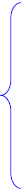 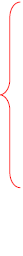 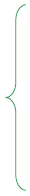 